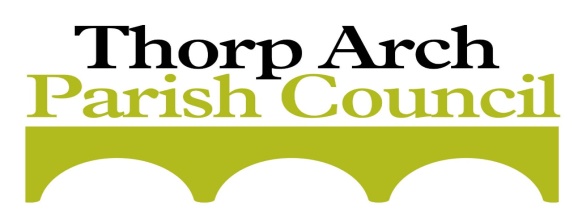  DRAFT MINUTES OF THE MEETING OF THORP ARCH PARISH COUNCIL held at ALL SAINTS CHURCH ON MONDAY Tuesday 12th February 2019 7.00pm  PRESENT: Councillors:  J. Richardson (JR) Chair, M. Smyth (MS) Emma Shellard (ES)IN ATTENDANCE:  Tina WormleyOTHERS: Steve O’Loughlin (SO’L), PCSO Susan BroadwellSigned ………………………………………………..				Date………………………..Chairman Appendix 1Other94PUBLIC REPRESENTATIONS                                                                                         None95TO APPROVE APOLOGIES FOR ABSENCE Apologies for Andrew Rodger (AR) Accepted96POLICE REPORTPCSO Broadwell reported the following: One vehicle theft from Thorp Arch Grange. One burglary on the Trading Estate. Other news: There were 46 crimes in January for the whole of Wetherby ward, 9 of these were burglary residential. There were 50 crimes in Harewood ward, 10 of these were burglary residential.97DECLARATIONS OF INTEREST and CONSIDERATION of DISPENSATIONS None.98TO APPROVE the MINUTES of the last MEETING  The minutes of the meeting held on Monday 14th January 2019 were accepted as a true record and signed by the Chairman.99TO CONSIDER CO-OPTION OF A NEW MEMBER TO THE COUNCILSteve O’Loughlin was unanimously co-opted to the Parish Council.  Steve has lived in Thorp Arch for over a year, and is looking forward to working as a Parish Councillor.CORRESPONDENCEEmail from resident re poor condition PC benches – Will put on March agenda100FINANCEPayment of accounts authorisedBalances and receipts noted.To receive the bank reconciliation.Resolved to appoint Diane brown as Internal auditor.Clerk101PARISH DEVELOPMENT MATTERS Neighbourhood Plan (NP) – Nothing to report Site Allocation Plan (SAP) – It is now understood that the Parlington site has been removed from the Draft SAP and Green Belt protection may be modified in the Wetherby area. Continued monitoring by the PC is required.  It is also noted from TAG's recent email to supporters that it is winding down its activities for the time being, with Chairman, Peter Locke engaging with the newly formed ’Better Wetherby Partnership’. It is understood that Ward Councillors are at the forefront of this initiative.Homes England (HE) – HE have refused to engage in any further talks re mitigation. Fenced off land at Thorp Arch Grange – Agreed to write a letter to Cllr Lamb expressing concern about the matter, stressing the inclusion of this Site in the Neighbourhood Plan as a Local Green Space under Policy BE3.Adverse Possession at North Lodge – Clerk to locate correspondence from archive and then through the appointed solicitor will pursue the process for possessory land title.Leeds United Football Club (LUFC) Training ground application – Agreed to organise a meeting with LUFC to discuss its future plans for the Training Ground.     JRClerkJR/SO’L102PLANNING   See Appendix 1 for a. and b.Applications.Decisions and enforcements.103PARISH PROJECTSHeritage Board – The Board will be installed onto the Frame by the end of February.War Memorial – Resolved to agree the amended proposal for this Project as submitted, including the provision for the re-installation of the chain link fence, subject to satisfactory consultation with Lower Green residents.    JR  ES/JR104ORGANISATIONAL MATTERSOuter North East town and Parish Council Forum – Report circulated.Tree Works – Waiting to hear from Mike Rhodes re his meeting with Richard Lapish from LCC.Elections – Elections will be held May 2nd.  Current Councillors and anyone wanting to become a Councillor will need to complete a nomination form, once they are released. Clerk will advise on procedures.  MS reported that she will not be standing this year.ES/MS Clerk Clerk105INFRASTRUCTUREHighways and footpaths – Nothing to reportSID – The SID on Walton Road is still faulty despite a visit from LCC engineer.  Further investigation is required.  JR to meet with LCC 20th Feb to receive instruction on accessing information from the SID.Sign for The Village – Sign has been requested.  Still awaiting LCC visit to site. Clerk to chase.New Bridge on the Trading estate – ES reported that the recently constructed bridge over the River Wharfe linking Newton Kyme to the Trading Estate, had no preventive traffic bollards which has encouraged mopeds and motorbikes to misuse the area. During discussions between Newton Kyme PC and Sustrans about the matter, it emerged that Sustrans are considering constructing the missing link of the cycle path on the Thorp Arch side of the bridge. ES to seek further clarification from Sustrans and Newton Kyme PC.    JR  Clerk  ES106COMMUNITY PARTICIPATIONNothing to report.107MINOR ITEMS and ITEMS FOR NEXT AGENDAItems for the agenda to be forwarded to the Clerk up to one week before the meeting.Speed signs on the bridgeRefurbishment of Benches108CLOSUREThere being no further business, the Chairman declared the meeting closed at 9.15pm. The next meeting will be held on Monday 11TH March 2019 – 7.00 at All Saints Church. Planning Applications Planning Applications Planning Applications Planning Applications Planning Applications Planning Applications Planning ApplicationsApplication NumberAddressAddressDescriptionDescriptionDecisionDecisionRef:19/00350/FUTrading Estate – Water Treatment WorksTrading Estate – Water Treatment Works3 detached kiosks units 3 detached kiosks units SupportSupportPlanning EnforcementsPlanning EnforcementsPlanning EnforcementsPlanning EnforcementsPlanning EnforcementsPlanning EnforcementsCase NumberCase NumberAddressDate Received by LCCCurrent Status (new actions in red)Current Status (new actions in red)None                                                      None                                                      None                                                      None                                                      None                                                      None                                                      